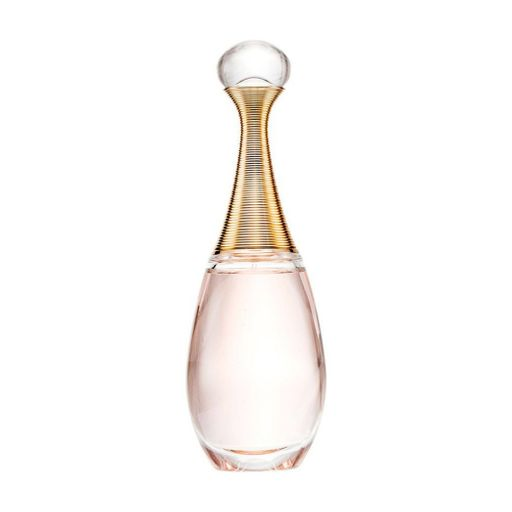 Dior J'adore Туалетна вода жіноча, 50 мл2 840  ₴Давно мріяв поринути у квітковий аромат? Тоді ці парфуми саме для тебе!  Поєднання білоквіткових та цитрусових ноток - це те, що змусить людей навколо захоплюватися Вами.Країна-виробник: ФранціяВид : Туалетна вода жіночаКласифікація: Квіткові Стійкість: середняПерше, що ви відчуєте, при нанесенні - витончені нотки свіжого цитрусу, неролі та мандарину. Ноти серця нагадають вам про ніжний жасмін, іланг-іланг, пахучу троянду, туберозу та спокусливий африканський апельсиновий цвіт. Через певний час розкриваються нотки бази , так званий шлейф з Ванілі та Деревних нот. Парфуми приємно тримати у руках завдяки вишуканому дизайну. Скляний корпус із золотавою кришечкою так і закликає до насолоди використання ним. Парфуми найдоцільніше використовувати у період весни. Це пов’язано з типом пахощів - квітковим. Натомість найменш привабливим цей аромат буде у час зими. Також експерти вважають, що цей аромат створений як денний, тож на вечірні заходи краще використовувати інші парфуми з цієї ж лінійки - Dior J'Adore Absolu.